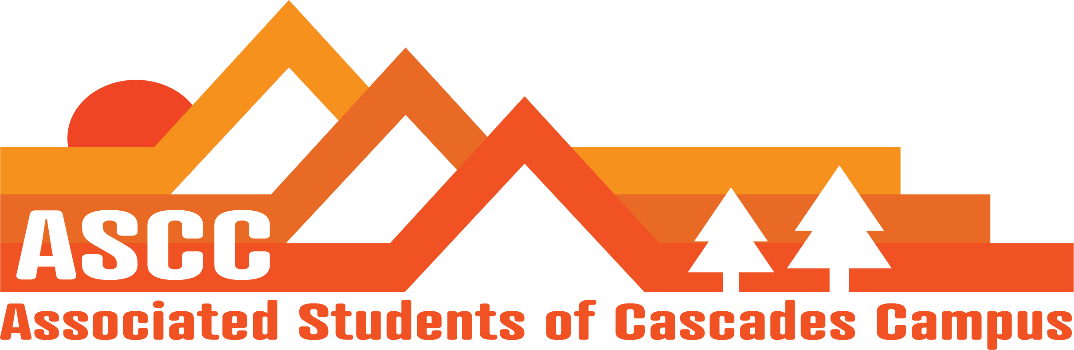 Meeting 5/8/2019 3:30 pm Brian Cole LynneaReilly Taylor Tessa Kristen (Advisor)SFC Budget for 2020 Academic Year. FY19: $146,918. SFC Recommended FY20: $158,000 for Student Activities. Includes; ASCC $85,000, Events Council $68,000, and Veterans Services $5,000, OSA $0.FY19: $25,000. SFC Recommended FY20: $64,000 for Services. Includes; Cascades east transit $7,500, Tutoring $10,000, Downtown-alternate transportation (NEW) $10,000, Free Printing $20,000 (Pending), Emergency Loan (NEW) $16,500, Course Reserves (NEW) $0.FY19: $38,200. SFC Recommended FY20:$68,900 for SFC Expenses. Includes; Campus Development $30,000, Club Development Fund (NEW) $15,000, SFC Salaries $10,900, Promotions/supplies $500, Student Life Trainings (NEW) $5,000, Additional Hours Fund (NEW) $5,000, Student Worker Raises (NEW) $2,500.FY19: $117,870. SFC Recommended FY20: $184,639 for Recreation. Includes; Cascade Adventures $64,735, Cascade Adventures Salary $60,711, Student Life Van (NEW) $20,000 (Pending), Fitness Center $39,193.FY19: $198,262. SFC Recommended FY20: $220,000 for Expansion (Student Success Center).FY19: $0. SFC Recommended FY19: $100,000 for Contingency (New).FY19: $57,670. SFC Recommended FY20: $84,810 for Clubs. Includes; Club Startup Fund $15,000, Club Events $1,500, Clubs (Non-sport designation) $43,460, Club Sports $24,850.Student Fee Committee voted 5-0-0. To not fund OSA for the fiscal year 2020. The decision was made based on MOU violations pertaining to OSA failing to consistently present itself on the Cascades campus, assisting with at least one ASCC or programming board event per term, providing leadership to clubs on campus with training, and that the OSA letters of support directed at the Cascades Campus was never finished. Open discussion on leaving or staying with OSA. Lynnea: Support of keeping funding/membership with OSA on the basis that it is difficult to get back into OSA. The process is difficult and lengthy. Feels that OSU-Cascades is too under-represented to give up on OSA. Fernando: Feels as if diversity is an issue. Feels that OSA environment as of now with the new leadership is stronger than it has been in the past. Believes that taking OSA away will be detrimental. Taylor: OSA has promised expectations and has fallen short. Feels that Tori is doing a good job, but promises for future improvement are not good enough based on previous experience. Brian: Worried about class-raps for OR Vote-OR-Vote without OSA being present. Feels that the representatives should not be held accountable for weather conditions pertaining to not showing up on campus enough in regards to the MOU. Feels that ASCC leaders should still go to at least one OSA meeting per year. Wishes to know about alternative training for marginalized communities on campus. Cygnus: Asking about the attack on Lynnea Fredrickson from OSA. Been in OSA for a while. Was Director of Legislative Affairs. Feels Corvallis has been mistreating students of color, which is why OSA has had a strong response to Corvallis. Feels that OSA has helped them come into their own for providing a safe space for them.Justice: Working on re-structuring committee for OSA. Been representing OSU-Cascades for OSA as an OSU-Cascades student along with fellow students such as Fernando.  Recommendations/Decisions for 2020 budget. Services – Vote to approve SFC recommended budget of $64,000. Motion passes 6-0-0.SFC Expenses – Vote to approve SFC recommended budget of $68,900. Motion passes 6-0-0.Recreation – Vote to approve SFC recommended budget of $184,639. Motion passes 6-0-0. Expansion (Student Success Center) – Vote to approve SFC recommended budget of $220,000. Motion passes 6-0-0. Contingency (NEW) – Vote to approve SFC recommended budget of $100,000. Motion passes 6-0-0. Clubs – Vote to approve SFC recommended budget of $84,810. Motion passes 6-0-0. Student Activities – Proposal: consider adding a budget in place of OSA for a space for marginalized community students on campus in addition to the three OSA conferences. Will postpone OSA decision to come up with a back-up plan in case OSA is not funded. Approve Student activities budget with the acceptation that we can get the alternative space approved and if not, OSA will be funded to add to the activities budget. OSA will be placed as Pending and add $7,000 to Activities in case OSA is ultimately funded.Vote to approve SFC recommended budget of $158,000 with ASCC proposal of $7,000 to the budget with OSA line item pending for a total of $165,000 to be determined on June 17th or earlier date. Motion passes 6-0-0. Meeting ended at 5:30 pm (extended) 